МУНИЦИПАЛЬНОЕ ОБРАЗОВАНИЕ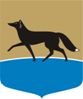 ГОРОДСКОЙ ОКРУГ ГОРОД СУРГУТДУМА ГОРОДА СУРГУТАРЕШЕНИЕПринято на заседании Думы 21 апреля 2016 года№ 858-V ДГО пожертвовании муниципального движимого имуществаВ соответствии со статьёй 582 Гражданского кодекса Российской Федерации, Положением о порядке управления и распоряжения имуществом, находящимся в муниципальной собственности, утверждённым решением Думы города от 07.10.2009 № 604-IV ДГ (в редакции 
от 26.02.2016 № 836-V ДГ), в связи с обращением Мехралиева Мамеда Алигаясовича Дума города РЕШИЛА:1. Пожертвовать муниципальное движимое имущество, находящееся на балансе муниципального казённого учреждения «Информационно-методический центр», Мехралиеву Мамеду Алигаясовичу в целях оказания помощи многодетной семье, воспитывающей опекаемых детей.2. Администрации города заключить с Мехралиевым Мамедом Алигаясовичем договор пожертвования муниципального движимого имущества, указанного в приложении к настоящему решению.3. Контроль за выполнением настоящего решения возложить на заместителя Председателя Думы города, председателя постоянного комитета Думы города по бюджету, налогам, финансам и имуществу Красноярову Н.А.Председатель Думы города						    С.А. Бондаренко«25» апреля 2016 г.Приложение к решению Думы городаот 25.04.2016 № 858-V ДГМуниципальное имущество, передаваемое по договору пожертвования№ п/пНаименованиеимуществаКоли-чествоБалансоваястоимость, руб.Остаточнаястоимость, руб.Срокэксплуатации1.Автомобиль ГАЗ-2217, год выпуска – 2006, VIN Х9622170070511197, государственный номер – Т272РН 861375 000,000,00С 02.11.2006